AULA 19 - ATIVIDADES PARA A SEMANA 28/06 A 02/07.Olá criança, este é o Roteiro de estudo para a semana onde estaremos realizando atividades de matemática, geografia e história. Realize as atividades no caderno solicitado e entregue na secretaria da escola até dia 02/07/2021. TENHA UMA BOA SEMANA!!!!DISCIPLINA DE MATEMÁTICA      Resolva as situações problemas:1 - João é motorista em uma fábrica de bicicleta hoje ele fez quatro entregas,    descarregando 238 bicicletas em uma loja. Após a última entrega, João voltou para a fábrica com o caminhão vazio. Quantas bicicletas João entregou hoje?2 -  Luiz quer economizas dinheiro. Ele vai depositar na poupança 853 reais por mês. Em cinco meses, quantos reais Luiz terá depositado?3 - Bianca comprou 235 cadeiras para sua sala de festa. Cada cadeira custou $85 reais. Quanto Bianca gastou para comprar as cadeiras?4 - Em uma multiplicação, um dos fatores é 6598 e o outro 47. Qual é o produto dessa multiplicação?5 - Em uma divisão o dividendo vale 369 e o divisor é igual a 3. Qual é o quociente dessa divisão? E o resto?6 - Em uma divisão, se o dividendo for 2376 e o divisos for 12, qual será o quociente dessa divisão e o resto?DISCIPLINA GEOGRAFIALocalização do Brasil no mundoO Brasil é um país que integra a América do Sul e apresenta extensão territorial de 8.514.876 km². É o quinto maior país do planeta, só é menor que os territórios da Rússia, Canadá, China e Estados Unidos. A abundância territorial faz com que o Brasil tenha quatro fusos, uma vez que no sentido Leste-Oeste é bastante extenso. Por esses aspectos é considerado um país com dimensão continental.A grande extensão territorial proporciona ao país fronteira com quase todas as nações sul-americanas. Apenas Chile e Equador não fazem fronteira com o Brasil.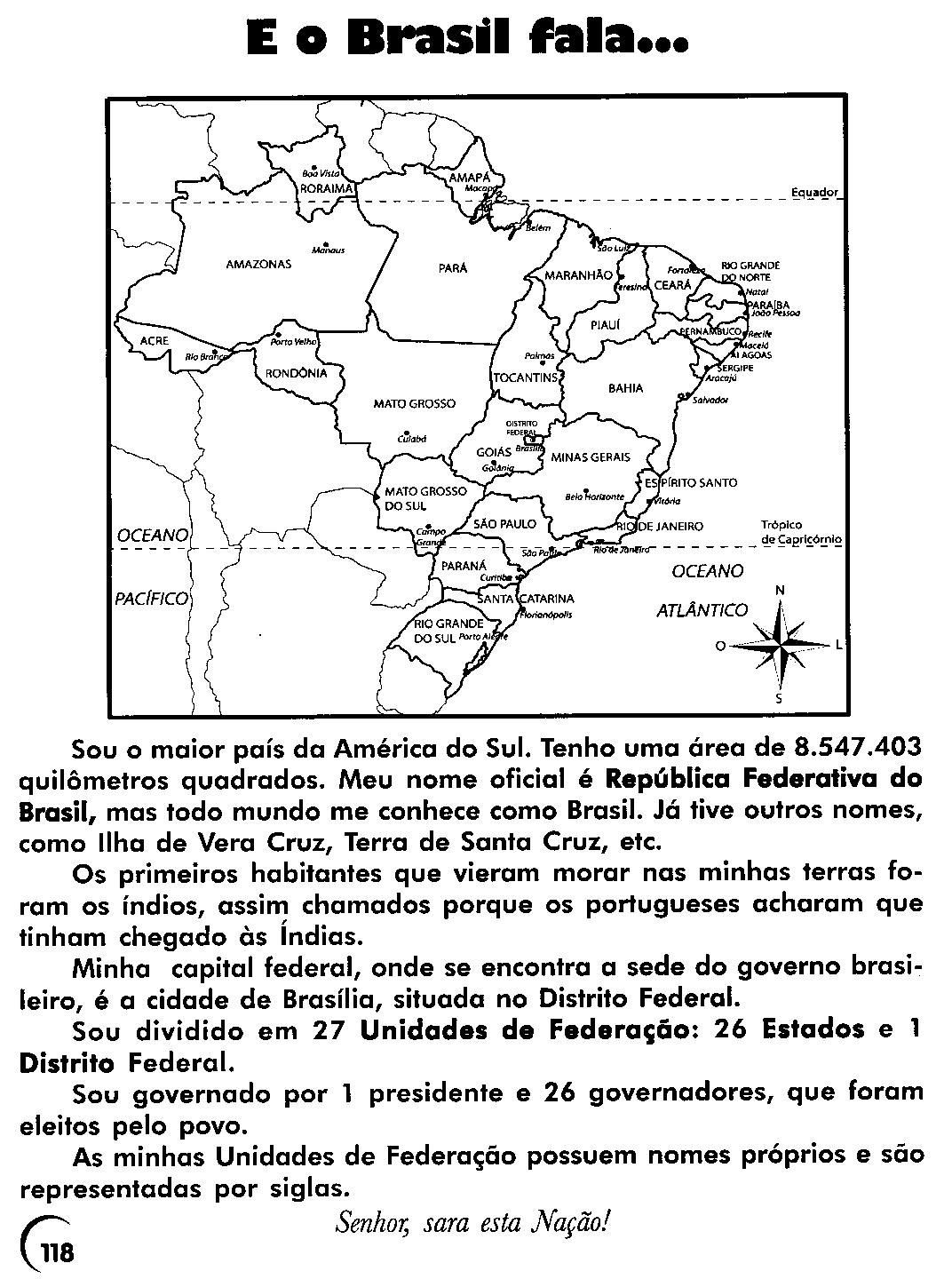 Elabore uma tabela e escreva o nome dos estados brasileiros com suas respectivas capitais e suas siglas:REGIÕES BRASILEIRAS	O Brasil é um país com enorme extensão territorial: apresenta área de 8.514.876 km², sendo seu território dividido em Regiões.	O Instituto Brasileiro de Geografia e Estatística (IBGE) é o órgão responsável pela divisão regional do território brasileiro. Para reunir estados em uma mesma região são utilizados critérios como semelhanças nos aspectos físicos, humanos, culturais, sociais e econômicos.	Muitas divisões regionais do território brasileiro já foram estabelecidas ao longo da história, atualmente está em vigor a divisão estabelecida no ano de 1970, que é composta por cinco Regiões: Centro-Oeste, Nordeste, Norte, Sul e Sudeste.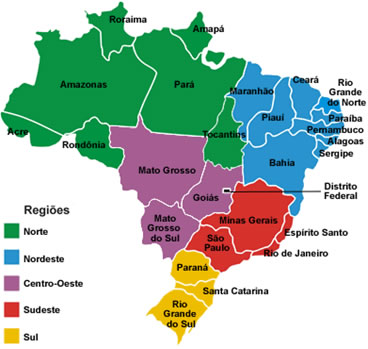 Observe o mapa com atenção, em seguida escreva os estados que compõem cada região do Brasil: SUL:______________________________________________________________SUDESTE:_________________________________________________________CENTRO-OESTE____________________________________________________NORTE:_____________________________________________________________________________________________________________________________NORDESTE:__________________________________________________________________________________________________________________________HISTÓRIALinha do tempoUma linha do tempo é uma representação visual de uma sequência cronológica de eventos de uma história, um processo ou um histórico. Apresentada em formato horizontal ou vertical, a linha do tempo fornece ao usuário uma forma simplificada de entender como variados eventos, pessoas e ações desempenharam ou desempenharão um papel em qualquer processo ou durante qualquer período de tempo. Componentes de uma linha do tempoAs linhas de tempo são compostas por quatro componentes básicos:Datas: marcam quando um evento específico ocorre em uma linha do tempoDescrições: descrevem um determinado evento Cabeçalhos (opcional): fornecem mais contexto a uma linha do tempo quando adicionados ao lado de uma descriçãoImagens (opcional): promovem interesse visual e acrescentam informações.Além desses quatro elementos, as linhas do tempo incluem as seguintes imagens básicas: Barra de linha :Usada para mostrar um evento, andamento ou história do começo ao fim.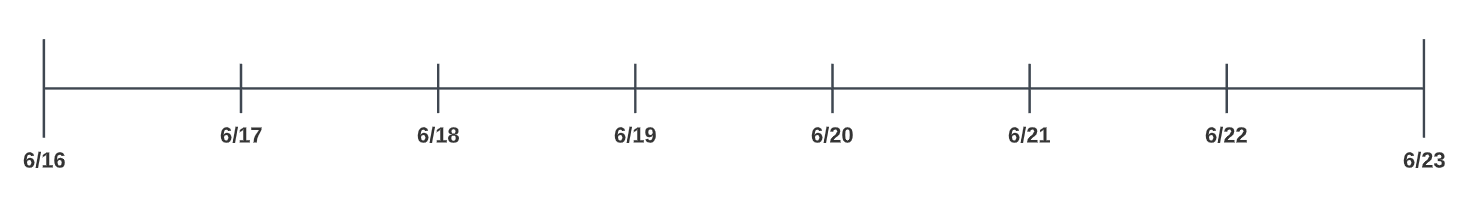 Marco: Usado para representar eventos ou marcos importantes. Muitas vezes mostra uma data. 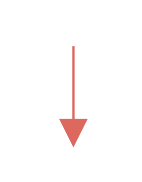 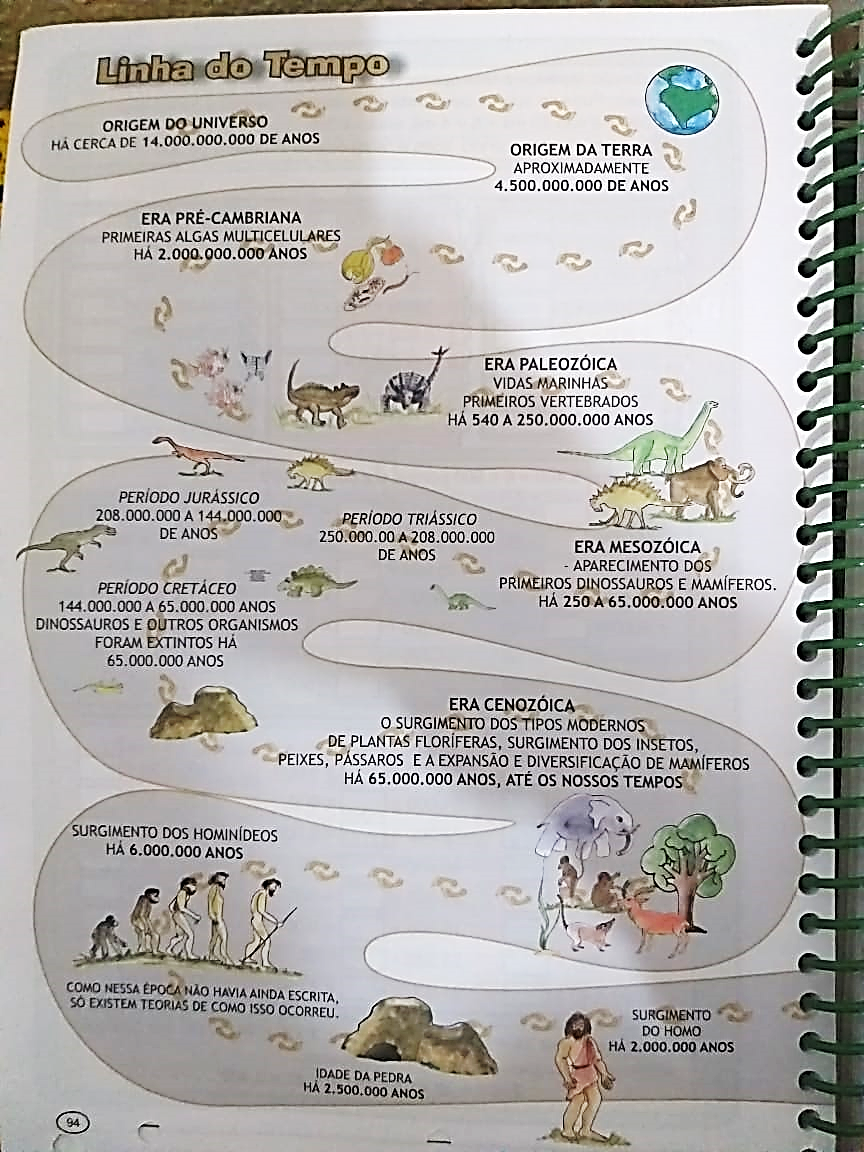 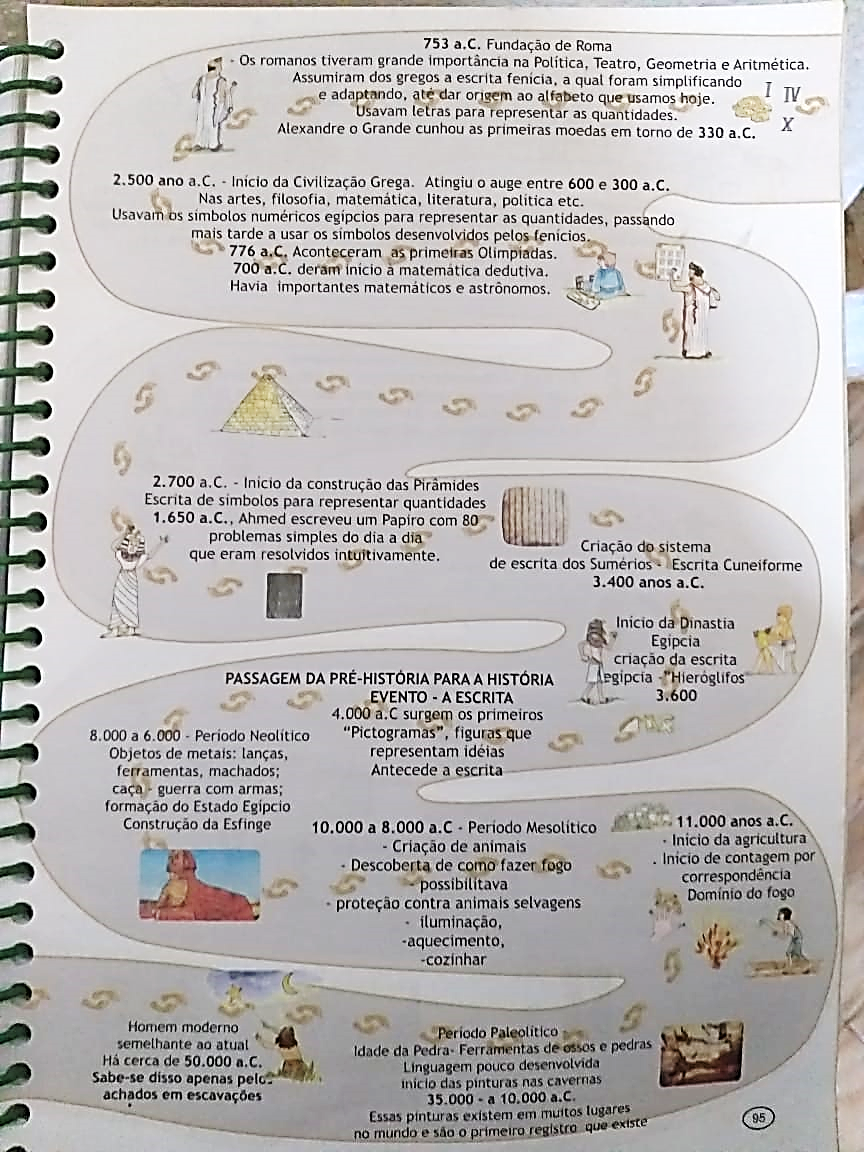 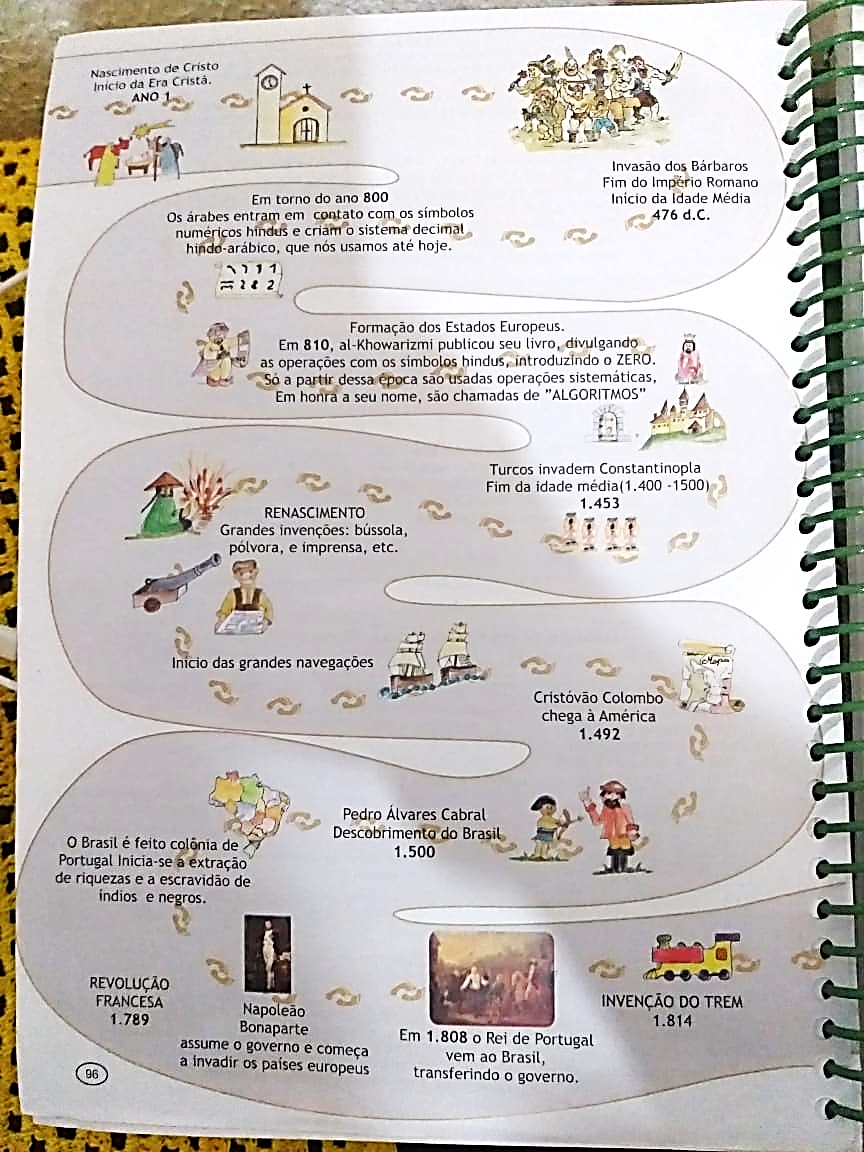 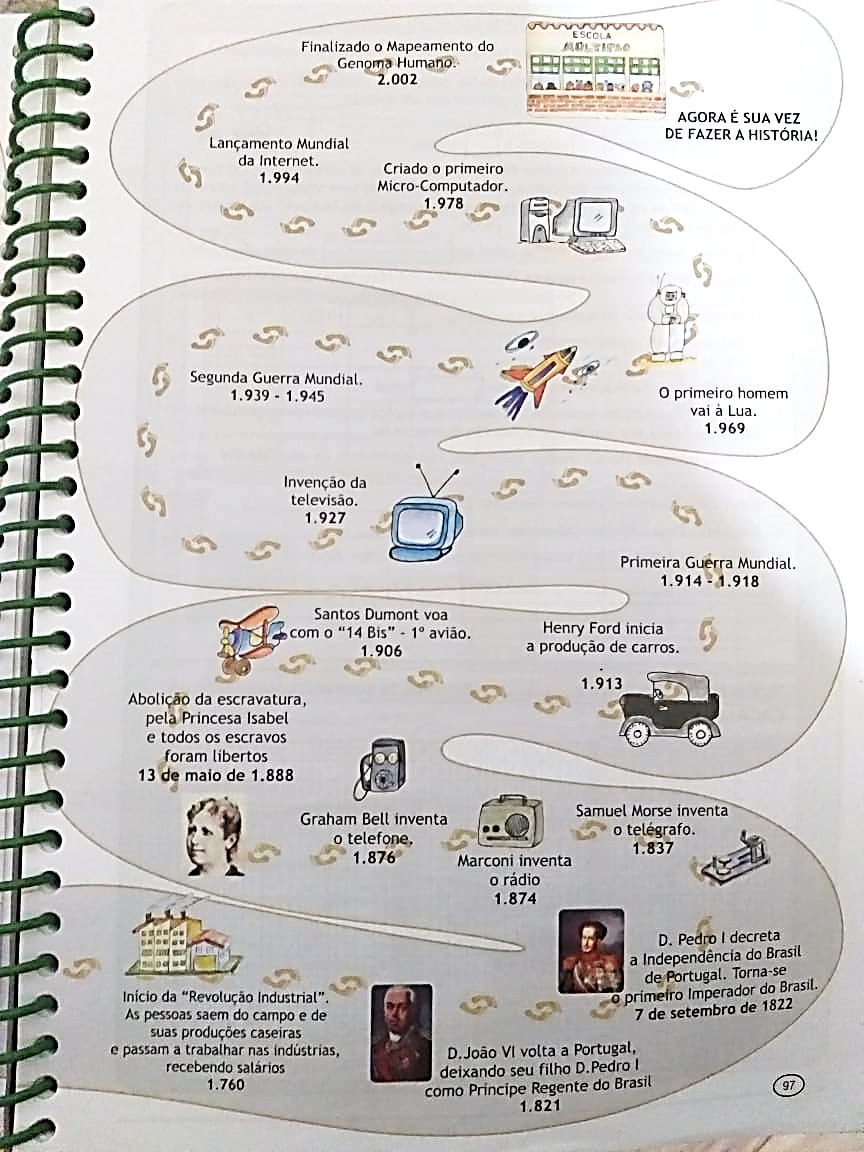 ATIVIDADE AVALIATIVA: Toda boa história pode ter uma LINHA DO TEMPO para registrar os acontecimentos importantes. E, que história pode ser mais interessante do que nossa própria história?! Sendo assim, vamos mostrar aos amigos e colegas de escola o quão interessante são os acontecimentos das nossas vidas, construindo uma linda Linha do Tempo conforme aprendemos nessa sequência, com todos os componentes que não podem faltar (linha, datas, imagens ou fotografias, descrições, setas,). A mesma deve ser feita em cartolina, papel pardo, ou outro material que considere ideal, para ser entregue e apresentado na próxima aula de HISTÓRIA.Escola Municipal de Educação Básica Augustinho Marcon.Catanduvas, junho/julho de 2021.Diretora: Tatiana Bittencourt Menegat. Assessora Técnica Pedagógica: Maristela Borella Baraúna.Assessora Técnica Administrativa: Margarete Petter Dutra.Professora: Daniela Garbin.Segunda professora: Edilaine GonçalvesAluno(a).....................................................................................................Disciplina de Matemática.5º ano 01 e 02OBSERVE O MAPA E RESPONDA: 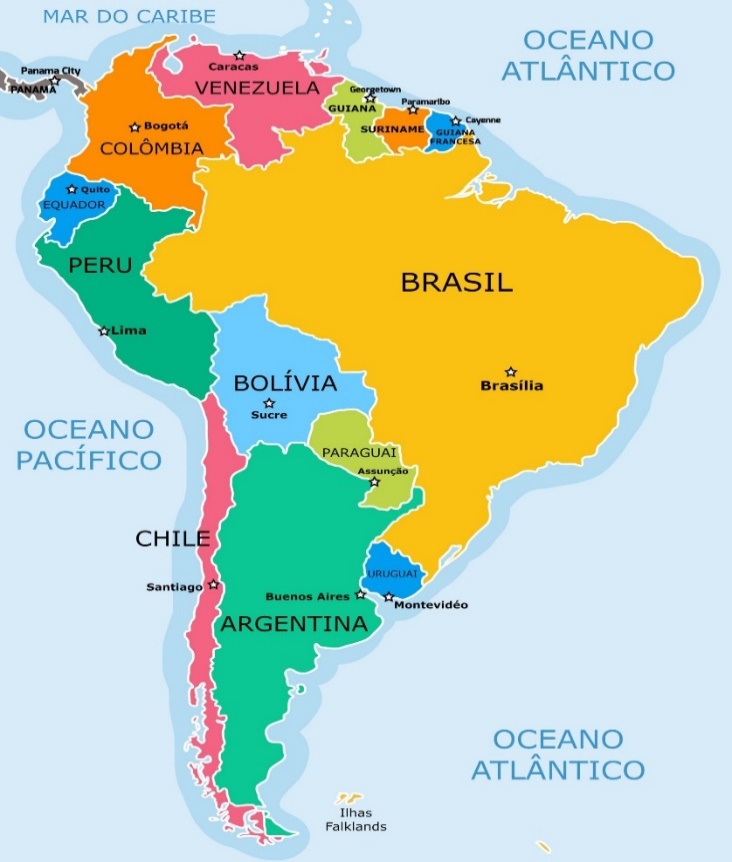 Quantos países possui a América Do Sul?____________________________________________________________________Quais países fazem fronteira com o Brasil?____________________________________________________________________Quais países não fazem fronteira com o Brasil?____________________________________________________________________Quais oceanos banham a América do Sul?__________________________________Estado Sigla Capital 